   	OBLASTNÝ FUTBALOVÝ ZVÄZ TRENČÍN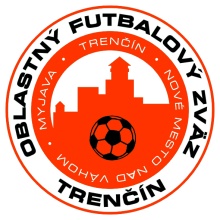 	                       Mládežnícka č.1, 911 01 Trenčín	                       Tel.: 0902 924 970, 0905 805 890                            Ičo: 318 250 87                                                    Dič: 202 136 7744                                                          E-mail: info@obfztrencin.sk                                             www.obfztrencin.skNávrh programu Volebnej konferencie ObFZ Trenčín, uskutočňovaná hlasovaním „per rolam“ 4.-6. Januára 2022. 1. Schvaľovanie programu Volebnej Konferencie ObFZ Trenčín.                                                                            2.  Akt volieb:01/2022 – Priame voľby:  Predseda ObFZ, Predseda Disciplinárnej komisie, Predseda Odvolacej komisie, 4x Delegáti na Konferenciu ZsFZ./Volia všetci delegáti oprávnení hlasovať/.02/2022 –  Oddelené voľby Okres Trenčín: 5x členovia VV ObFZ Trenčín. /Volia všetci delegáti oprávnení hlasovať za okres Trenčín/.03/2022- Oddelené voľby Okres Nové Mesto nad Váhom: 4x členovia VV ObFZ Trenčín. Volia všetci delegáti oprávnení hlasovať za okres Nové Mesto nad Váhom /.04/2022- Oddelené voľby Okres Myjava, 2x členovia VV ObFZ Trenčín. /Volia všetci delegáti oprávnení hlasovať za okres Myjava/.05/2022- Priame voľby: zvolenie členov VV ObFZ Trenčín zvolených v oddelených voľbách po okresoch. /Volia všetci delegáti oprávnení hlasovať/.Pozvánky na Volebnú konferenciu Per rollam budú zaslané cez ISSF systém klubovým ISSF manažérom na email, ktorí majú právo klub zastupovať v hlasovaní. Ak klub poverí hlasovaním iného člena klubu s aktívnym kontom ISSF, je potrebné ,aby túto skutočnosť oznámil štatutár klubu sekretárovi ObFZ Trenčín výlučne elektronicky (e-mail – info@obfztrencin.sk) do 28.12.2021 do 23:59 hod. V oznámení treba uviesť meno, priezvisko, registračné číslo ISSF. V Trenčíne dňa 15.12.2021.                     VV ObFZ Trenčín.                                       